KARTA PRZEDMIOTUUwaga: student otrzymuje ocenę powyżej dostatecznej, jeżeli uzyskane efekty kształcenia przekraczają wymagane minimum.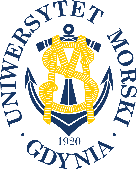 UNIWERSYTET MORSKI W GDYNIWydział Zarządzania i Nauk o Jakości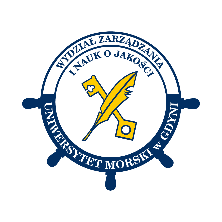 Kod przedmiotuNazwa przedmiotuw jęz. polskimHIGIENA ŻYWNOŚCI I ŻYWIENIA Kod przedmiotuNazwa przedmiotuw jęz. angielskimFOOD AND NUTRITION HYGIENE KierunekNauki o JakościSpecjalnośćZarządzanie Jakością TowarówPoziom kształceniastudia pierwszego stopnia Forma studiówniestacjonarne Profil kształceniaogólnoakademicki Status przedmiotuobowiązkowy Rygorzaliczenie z ocenąSemestr studiówLiczba punktów ECTSLiczba godzin w tygodniuLiczba godzin w tygodniuLiczba godzin w tygodniuLiczba godzin w tygodniuLiczba godzin w semestrzeLiczba godzin w semestrzeLiczba godzin w semestrzeLiczba godzin w semestrzeSemestr studiówLiczba punktów ECTSWCLPWCLPVI19Razem w czasie studiówRazem w czasie studiówRazem w czasie studiówRazem w czasie studiówRazem w czasie studiówRazem w czasie studiów9999Wymagania w zakresie wiedzy, umiejętności i innych kompetencjiZnajomość zagadnień z mikrobiologii i biochemii.Cele przedmiotuWprowadzenie do zagadnień związanych z bezpieczeństwem zdrowotnym żywności i aspektami zdrowotnym w żywieniu.Osiągane efekty uczenia się dla przedmiotu (EKP)Osiągane efekty uczenia się dla przedmiotu (EKP)Osiągane efekty uczenia się dla przedmiotu (EKP)SymbolPo zakończeniu przedmiotu student:Odniesienie do kierunkowych efektów uczenia sięEPK_01zna i identyfikuje substancje o charakterze ksenobiotyków w żywności NK_W01, NK_W02, NK_W04, NK_U11EPK_02potrafi wytłumaczyć pojęcia  dotyczące wpływu ksenobiotyków na organizm człowieka NK_W01EPK_03potrafi zidentyfikować zagrożenia zdrowotne. NK_W01EPK_04zna podział na  substancje o charakterze prozdrowotnym i antyzdrowotnym.NK_W01, NK_W04, NK_U11EPK_05potrafi zastosować wiedzę do komponowania zdrowych dietNK_W01, NK_W06, NK_U06, NK_U9, NK_K01, NK_K04EPK_06potrafi analizować skład diet w kontekście zagrożenia zdrowia konsumentów.NK_W01, NK_U01, NK_U02, NK_U10, NK_K02Treści programoweLiczba godzinLiczba godzinLiczba godzinLiczba godzinOdniesienie do EKPTreści programoweWCLPOdniesienie do EKPZnaczenie higieny w zarządzaniu jakością.1EPK_01Żywność jako źródło substancji o charakterze ksenobiotycznym. 2EPK_01Charakterystyka źródeł czynników biologicznych, biogennych 
i abiogennych w żywności.2EPK_02Komponowanie diet  w kontekście obecności ksenobiotyków. 2EPK_03, EPK_05, EPK_06Suplementy diet.2EPK_04, EPK_06Łącznie godzin9Metody weryfikacji efektów uczenia się dla przedmiotuMetody weryfikacji efektów uczenia się dla przedmiotuMetody weryfikacji efektów uczenia się dla przedmiotuMetody weryfikacji efektów uczenia się dla przedmiotuMetody weryfikacji efektów uczenia się dla przedmiotuMetody weryfikacji efektów uczenia się dla przedmiotuMetody weryfikacji efektów uczenia się dla przedmiotuMetody weryfikacji efektów uczenia się dla przedmiotuMetody weryfikacji efektów uczenia się dla przedmiotuMetody weryfikacji efektów uczenia się dla przedmiotuSymbol EKPTestEgzamin ustnyEgzamin pisemnyKolokwiumSprawozdanieProjektPrezentacjaZaliczenie praktyczneInneEPK_01XXEPK_02XXEPK_03XXEPK_04XXEPK_05XXEPK_06XXKryteria zaliczenia przedmiotuPozytywna ocena z wykonanego projektu. Nakład pracy studentaNakład pracy studentaNakład pracy studentaNakład pracy studentaNakład pracy studentaNakład pracy studentaForma aktywnościSzacunkowa liczba godzin przeznaczona na zrealizowanie aktywnościSzacunkowa liczba godzin przeznaczona na zrealizowanie aktywnościSzacunkowa liczba godzin przeznaczona na zrealizowanie aktywnościSzacunkowa liczba godzin przeznaczona na zrealizowanie aktywnościSzacunkowa liczba godzin przeznaczona na zrealizowanie aktywnościForma aktywnościWCLLPGodziny kontaktowe9Czytanie literatury10Przygotowanie do zajęć ćwiczeniowych, laboratoryjnych, projektowychPrzygotowanie do egzaminu, zaliczeniaOpracowanie dokumentacji projektu/sprawozdania8Uczestnictwo w zaliczeniach i egzaminach2Udział w konsultacjach 1Łącznie godzin30Sumaryczna liczba godzin dla przedmiotu3030303030Sumaryczna liczba punktów ECTS dla przedmiotu22222Liczba godzinLiczba godzinLiczba godzinECTSECTSObciążenie studenta związane z zajęciami praktycznymiObciążenie studenta na zajęciach wymagających bezpośredniego udziału nauczycieli akademickich12121211Literatura podstawowaSteinka I., Higiena w usługach i przemyśle spożywczym, AMG Gdynia, Gdynia 2007Steinka I., Prognozowanie interakcji mikrobiologicznych, GTN, Gdańsk 2007Kołożyn – Krajewska D., Higiena w przemyśle spożywczym, SGGW, Warszawa 2010Literatura uzupełniającaOsoba odpowiedzialna za przedmiotOsoba odpowiedzialna za przedmiotprof. dr hab. Izabela Steinka KZJPozostałe osoby prowadzące przedmiotPozostałe osoby prowadzące przedmiot